Trinity Times 003     3rd of September 2020As we approach the end of home-schooling, we are beginning to look back on the term and we begin to see what we have gone through together. This term and last term have been extremely hard terms but we will be back at school next term and will hopefully not be put into lockdown again this year.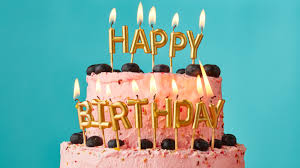 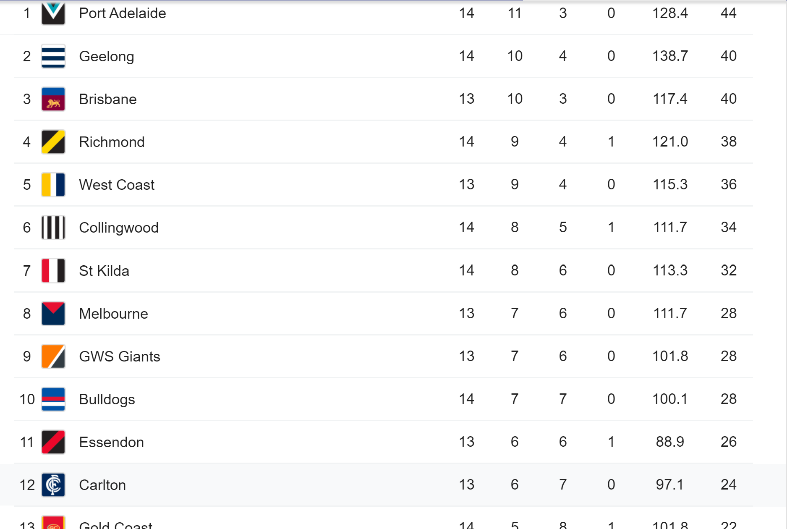 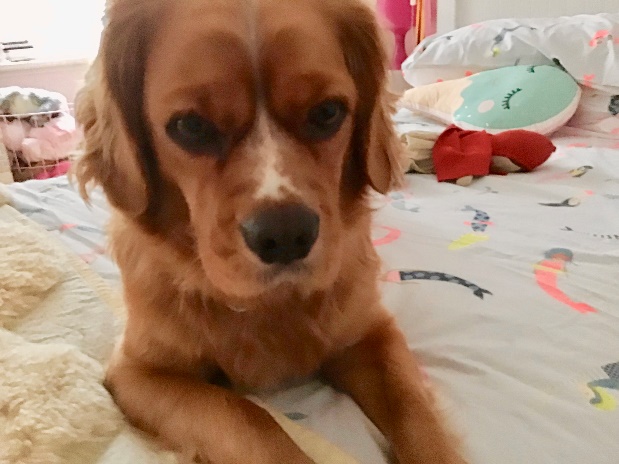 